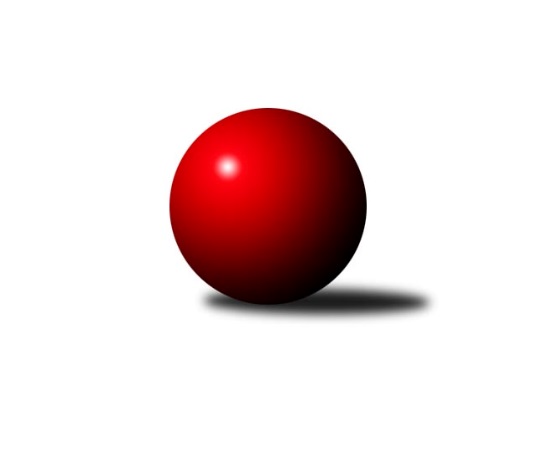 Č.2Ročník 2020/2021	3.6.2024 Západočeská divize 2020/2021Statistika 2. kolaTabulka družstev:		družstvo	záp	výh	rem	proh	skore	sety	průměr	body	plné	dorážka	chyby	1.	Kuž.Holýšov A	2	2	0	0	30 : 2 	(5.0 : 1.0)	2617	4	1808	810	38.5	2.	Kuželky Ji.Hazlov B	2	2	0	0	26 : 6 	(17.5 : 6.5)	2636	4	1804	832	35.5	3.	KK Karlovy Vary	2	1	1	0	20 : 12 	(13.0 : 11.0)	2587	3	1804	783	39.5	4.	TJ Havlovice	2	1	1	0	18 : 14 	(12.5 : 11.5)	2537	3	1761	776	35.5	5.	TJ Dobřany	2	1	0	1	16 : 16 	(9.0 : 7.0)	2611	2	1768	843	35	6.	Sokol Útvina	2	1	0	1	16 : 16 	(10.0 : 4.0)	2524	2	1792	733	53.5	7.	Kuž.Holýšov B	2	1	0	1	16 : 16 	(7.0 : 9.0)	2499	2	1710	789	40	8.	Baník Stříbro	2	1	0	1	12 : 20 	(6.0 : 10.0)	2655	2	1835	821	40.5	9.	Loko Cheb A	2	0	1	1	14 : 18 	(11.5 : 12.5)	2543	1	1785	758	40	10.	TJ Jáchymov	2	0	1	1	12 : 20 	(11.0 : 13.0)	2590	1	1802	788	43	11.	Loko Cheb B	2	0	0	2	8 : 24 	(1.5 : 14.5)	2623	0	1792	831	38.5	12.	Slovan K.Vary B	2	0	0	2	4 : 28 	(6.0 : 10.0)	2487	0	1728	759	47.5Tabulka doma:		družstvo	záp	výh	rem	proh	skore	sety	průměr	body	maximum	minimum	1.	Kuž.Holýšov A	1	1	0	0	16 : 0 	(3.0 : 1.0)	2717	2	2717	2717	2.	Kuželky Ji.Hazlov B	1	1	0	0	14 : 2 	(10.5 : 1.5)	2719	2	2719	2719	3.	TJ Havlovice	1	1	0	0	10 : 6 	(6.5 : 5.5)	2495	2	2495	2495	4.	Loko Cheb A	1	0	1	0	8 : 8 	(6.0 : 6.0)	2658	1	2658	2658	5.	KK Karlovy Vary	1	0	1	0	8 : 8 	(6.0 : 6.0)	2539	1	2539	2539	6.	Loko Cheb B	1	0	0	1	6 : 10 	(0.0 : 4.0)	2689	0	2689	2689	7.	TJ Dobřany	1	0	0	1	4 : 12 	(5.0 : 7.0)	2592	0	2592	2592	8.	Kuž.Holýšov B	1	0	0	1	4 : 12 	(0.0 : 4.0)	2530	0	2530	2530	9.	TJ Jáchymov	1	0	0	1	4 : 12 	(5.0 : 7.0)	2522	0	2522	2522	10.	Slovan K.Vary B	1	0	0	1	4 : 12 	(5.0 : 7.0)	2454	0	2454	2454	11.	Baník Stříbro	1	0	0	1	2 : 14 	(2.0 : 10.0)	2573	0	2573	2573	12.	Sokol Útvina	1	0	0	1	2 : 14 	(0.0 : 2.0)	2393	0	2393	2393Tabulka venku:		družstvo	záp	výh	rem	proh	skore	sety	průměr	body	maximum	minimum	1.	Sokol Útvina	1	1	0	0	14 : 2 	(10.0 : 2.0)	2655	2	2655	2655	2.	Kuž.Holýšov A	1	1	0	0	14 : 2 	(2.0 : 0.0)	2517	2	2517	2517	3.	KK Karlovy Vary	1	1	0	0	12 : 4 	(7.0 : 5.0)	2635	2	2635	2635	4.	TJ Dobřany	1	1	0	0	12 : 4 	(4.0 : 0.0)	2629	2	2629	2629	5.	Kuželky Ji.Hazlov B	1	1	0	0	12 : 4 	(7.0 : 5.0)	2552	2	2552	2552	6.	Kuž.Holýšov B	1	1	0	0	12 : 4 	(7.0 : 5.0)	2467	2	2467	2467	7.	Baník Stříbro	1	1	0	0	10 : 6 	(4.0 : 0.0)	2737	2	2737	2737	8.	TJ Jáchymov	1	0	1	0	8 : 8 	(6.0 : 6.0)	2658	1	2658	2658	9.	TJ Havlovice	1	0	1	0	8 : 8 	(6.0 : 6.0)	2578	1	2578	2578	10.	Loko Cheb A	1	0	0	1	6 : 10 	(5.5 : 6.5)	2427	0	2427	2427	11.	Loko Cheb B	1	0	0	1	2 : 14 	(1.5 : 10.5)	2557	0	2557	2557	12.	Slovan K.Vary B	1	0	0	1	0 : 16 	(1.0 : 3.0)	2520	0	2520	2520Tabulka podzimní části:		družstvo	záp	výh	rem	proh	skore	sety	průměr	body	doma	venku	1.	Kuž.Holýšov A	2	2	0	0	30 : 2 	(5.0 : 1.0)	2617	4 	1 	0 	0 	1 	0 	0	2.	Kuželky Ji.Hazlov B	2	2	0	0	26 : 6 	(17.5 : 6.5)	2636	4 	1 	0 	0 	1 	0 	0	3.	KK Karlovy Vary	2	1	1	0	20 : 12 	(13.0 : 11.0)	2587	3 	0 	1 	0 	1 	0 	0	4.	TJ Havlovice	2	1	1	0	18 : 14 	(12.5 : 11.5)	2537	3 	1 	0 	0 	0 	1 	0	5.	TJ Dobřany	2	1	0	1	16 : 16 	(9.0 : 7.0)	2611	2 	0 	0 	1 	1 	0 	0	6.	Sokol Útvina	2	1	0	1	16 : 16 	(10.0 : 4.0)	2524	2 	0 	0 	1 	1 	0 	0	7.	Kuž.Holýšov B	2	1	0	1	16 : 16 	(7.0 : 9.0)	2499	2 	0 	0 	1 	1 	0 	0	8.	Baník Stříbro	2	1	0	1	12 : 20 	(6.0 : 10.0)	2655	2 	0 	0 	1 	1 	0 	0	9.	Loko Cheb A	2	0	1	1	14 : 18 	(11.5 : 12.5)	2543	1 	0 	1 	0 	0 	0 	1	10.	TJ Jáchymov	2	0	1	1	12 : 20 	(11.0 : 13.0)	2590	1 	0 	0 	1 	0 	1 	0	11.	Loko Cheb B	2	0	0	2	8 : 24 	(1.5 : 14.5)	2623	0 	0 	0 	1 	0 	0 	1	12.	Slovan K.Vary B	2	0	0	2	4 : 28 	(6.0 : 10.0)	2487	0 	0 	0 	1 	0 	0 	1Tabulka jarní části:		družstvo	záp	výh	rem	proh	skore	sety	průměr	body	doma	venku	1.	Slovan K.Vary B	0	0	0	0	0 : 0 	(0.0 : 0.0)	0	0 	0 	0 	0 	0 	0 	0 	2.	Loko Cheb A	0	0	0	0	0 : 0 	(0.0 : 0.0)	0	0 	0 	0 	0 	0 	0 	0 	3.	KK Karlovy Vary	0	0	0	0	0 : 0 	(0.0 : 0.0)	0	0 	0 	0 	0 	0 	0 	0 	4.	Kuželky Ji.Hazlov B	0	0	0	0	0 : 0 	(0.0 : 0.0)	0	0 	0 	0 	0 	0 	0 	0 	5.	Kuž.Holýšov A	0	0	0	0	0 : 0 	(0.0 : 0.0)	0	0 	0 	0 	0 	0 	0 	0 	6.	Loko Cheb B	0	0	0	0	0 : 0 	(0.0 : 0.0)	0	0 	0 	0 	0 	0 	0 	0 	7.	TJ Jáchymov	0	0	0	0	0 : 0 	(0.0 : 0.0)	0	0 	0 	0 	0 	0 	0 	0 	8.	Baník Stříbro	0	0	0	0	0 : 0 	(0.0 : 0.0)	0	0 	0 	0 	0 	0 	0 	0 	9.	TJ Dobřany	0	0	0	0	0 : 0 	(0.0 : 0.0)	0	0 	0 	0 	0 	0 	0 	0 	10.	Kuž.Holýšov B	0	0	0	0	0 : 0 	(0.0 : 0.0)	0	0 	0 	0 	0 	0 	0 	0 	11.	TJ Havlovice	0	0	0	0	0 : 0 	(0.0 : 0.0)	0	0 	0 	0 	0 	0 	0 	0 	12.	Sokol Útvina	0	0	0	0	0 : 0 	(0.0 : 0.0)	0	0 	0 	0 	0 	0 	0 	0 Zisk bodů pro družstvo:		jméno hráče	družstvo	body	zápasy	v %	dílčí body	sety	v %	1.	František Douša 	Loko Cheb A  	4	/	2	(100%)		/		(%)	2.	Petr Haken 	Kuželky Ji.Hazlov B 	4	/	2	(100%)		/		(%)	3.	Michael Wittwar 	Kuželky Ji.Hazlov B 	4	/	2	(100%)		/		(%)	4.	Jan Vank 	KK Karlovy Vary 	4	/	2	(100%)		/		(%)	5.	Pavel Repčík 	Kuželky Ji.Hazlov B 	4	/	2	(100%)		/		(%)	6.	Ladislav Lipták 	Loko Cheb A  	4	/	2	(100%)		/		(%)	7.	Jakub Růžička 	Loko Cheb A  	4	/	2	(100%)		/		(%)	8.	Zdeněk Kříž st.	Sokol Útvina 	4	/	2	(100%)		/		(%)	9.	Martin Šlajer 	Kuž.Holýšov A 	4	/	2	(100%)		/		(%)	10.	Lubomír Martínek 	KK Karlovy Vary 	4	/	2	(100%)		/		(%)	11.	Petr Rajlich 	Loko Cheb B  	4	/	2	(100%)		/		(%)	12.	Pavel Sloup 	TJ Dobřany 	4	/	2	(100%)		/		(%)	13.	Josef Vdovec 	Kuž.Holýšov B 	4	/	2	(100%)		/		(%)	14.	Milan Laksar 	Kuž.Holýšov A 	4	/	2	(100%)		/		(%)	15.	Jan Myslík 	Kuž.Holýšov A 	4	/	2	(100%)		/		(%)	16.	Daniel Šeterle 	Kuž.Holýšov A 	4	/	2	(100%)		/		(%)	17.	Ladislav Martínek 	TJ Jáchymov 	2	/	1	(100%)		/		(%)	18.	Ivana Nová 	TJ Jáchymov 	2	/	1	(100%)		/		(%)	19.	Jakub Janouch 	Kuž.Holýšov A 	2	/	1	(100%)		/		(%)	20.	Milan Vlček 	Baník Stříbro 	2	/	1	(100%)		/		(%)	21.	Zdeněk Hlavatý 	TJ Jáchymov 	2	/	1	(100%)		/		(%)	22.	Jiří Hojsák 	KK Karlovy Vary 	2	/	1	(100%)		/		(%)	23.	Martin Trakal 	Slovan K.Vary B 	2	/	1	(100%)		/		(%)	24.	Blanka Martínková 	KK Karlovy Vary 	2	/	1	(100%)		/		(%)	25.	Miroslav Martínek 	Kuž.Holýšov B 	2	/	1	(100%)		/		(%)	26.	Jan Laksar 	Kuž.Holýšov A 	2	/	1	(100%)		/		(%)	27.	Petr Čolák 	KK Karlovy Vary 	2	/	2	(50%)		/		(%)	28.	Pavel Pivoňka 	TJ Havlovice  	2	/	2	(50%)		/		(%)	29.	Petr Kučera 	TJ Dobřany 	2	/	2	(50%)		/		(%)	30.	Tomáš Vrba 	TJ Havlovice  	2	/	2	(50%)		/		(%)	31.	Bedřich Horka 	Kuž.Holýšov B 	2	/	2	(50%)		/		(%)	32.	Stanislav Veselý 	Sokol Útvina 	2	/	2	(50%)		/		(%)	33.	Vlastimil Hlavatý 	Sokol Útvina 	2	/	2	(50%)		/		(%)	34.	Jaroslav Dobiáš 	Sokol Útvina 	2	/	2	(50%)		/		(%)	35.	Vojtěch Kořan 	TJ Dobřany 	2	/	2	(50%)		/		(%)	36.	Josef Ženíšek 	KK Karlovy Vary 	2	/	2	(50%)		/		(%)	37.	Ivona Palacká 	TJ Havlovice  	2	/	2	(50%)		/		(%)	38.	Jiří Rádl 	TJ Havlovice  	2	/	2	(50%)		/		(%)	39.	Jana Komancová 	Kuželky Ji.Hazlov B 	2	/	2	(50%)		/		(%)	40.	Kamil Bláha 	Kuželky Ji.Hazlov B 	2	/	2	(50%)		/		(%)	41.	Pavel Benčík 	Kuželky Ji.Hazlov B 	2	/	2	(50%)		/		(%)	42.	Marek Smetana 	TJ Dobřany 	2	/	2	(50%)		/		(%)	43.	Václav Kříž ml.	Sokol Útvina 	2	/	2	(50%)		/		(%)	44.	Václav Loukotka 	Baník Stříbro 	2	/	2	(50%)		/		(%)	45.	Jan Vacikar 	Baník Stříbro 	2	/	2	(50%)		/		(%)	46.	Miroslav Vlček 	TJ Jáchymov 	2	/	2	(50%)		/		(%)	47.	Jiří Šrek 	TJ Jáchymov 	2	/	2	(50%)		/		(%)	48.	Jiří Šlajer 	Kuž.Holýšov A 	2	/	2	(50%)		/		(%)	49.	Tomáš Lukeš 	Kuž.Holýšov B 	2	/	2	(50%)		/		(%)	50.	Daniela Stašová 	Slovan K.Vary B 	2	/	2	(50%)		/		(%)	51.	František Zůna 	TJ Havlovice  	2	/	2	(50%)		/		(%)	52.	Petr Ježek 	Kuž.Holýšov B 	2	/	2	(50%)		/		(%)	53.	Jiří Jaroš 	Loko Cheb B  	2	/	2	(50%)		/		(%)	54.	Pavel Treppesch 	Baník Stříbro 	2	/	2	(50%)		/		(%)	55.	Dagmar Rajlichová 	Loko Cheb B  	2	/	2	(50%)		/		(%)	56.	Josef Dvořák 	TJ Dobřany 	2	/	2	(50%)		/		(%)	57.	Pavlína Stašová 	Slovan K.Vary B 	0	/	1	(0%)		/		(%)	58.	Dana Blaslová 	TJ Jáchymov 	0	/	1	(0%)		/		(%)	59.	Jiří Šafr 	Slovan K.Vary B 	0	/	1	(0%)		/		(%)	60.	Petr Beseda 	Slovan K.Vary B 	0	/	1	(0%)		/		(%)	61.	Radek Cimbala 	Slovan K.Vary B 	0	/	1	(0%)		/		(%)	62.	Vít Červenka 	Sokol Útvina 	0	/	1	(0%)		/		(%)	63.	Yvona Mašková 	Loko Cheb B  	0	/	1	(0%)		/		(%)	64.	Andrea Ječmenová 	Slovan K.Vary B 	0	/	1	(0%)		/		(%)	65.	Luděk Stříž 	Slovan K.Vary B 	0	/	1	(0%)		/		(%)	66.	Bernard Vraniak 	Baník Stříbro 	0	/	1	(0%)		/		(%)	67.	Pavel Boháč 	KK Karlovy Vary 	0	/	1	(0%)		/		(%)	68.	Lenka Pivoňková 	Loko Cheb B  	0	/	1	(0%)		/		(%)	69.	Zdeněk Eichler 	Loko Cheb A  	0	/	1	(0%)		/		(%)	70.	Václav Vlček 	Sokol Útvina 	0	/	1	(0%)		/		(%)	71.	Miroslav Pivoňka 	Loko Cheb B  	0	/	1	(0%)		/		(%)	72.	Tibor Palacký 	TJ Havlovice  	0	/	2	(0%)		/		(%)	73.	Michal Lohr 	TJ Dobřany 	0	/	2	(0%)		/		(%)	74.	Vlastimil Kraus 	Kuž.Holýšov B 	0	/	2	(0%)		/		(%)	75.	Johannes Luster 	Slovan K.Vary B 	0	/	2	(0%)		/		(%)	76.	Jan Adam 	Loko Cheb A  	0	/	2	(0%)		/		(%)	77.	Jan Čech 	Baník Stříbro 	0	/	2	(0%)		/		(%)	78.	Vladimír Šraga 	Baník Stříbro 	0	/	2	(0%)		/		(%)	79.	Adolf Klepáček 	Loko Cheb B  	0	/	2	(0%)		/		(%)	80.	Irena Živná 	TJ Jáchymov 	0	/	2	(0%)		/		(%)	81.	Hana Berkovcová 	Loko Cheb B  	0	/	2	(0%)		/		(%)	82.	Martin Kuchař 	TJ Jáchymov 	0	/	2	(0%)		/		(%)	83.	Pavel Schubert 	Loko Cheb A  	0	/	2	(0%)		/		(%)Průměry na kuželnách:		kuželna	průměr	plné	dorážka	chyby	výkon na hráče	1.	Lokomotiva Cheb, 1-2	2685	1855	829	35.0	(447.6)	2.	Hazlov, 1-4	2638	1798	840	37.0	(439.7)	3.	Stříbro, 1-4	2614	1823	790	46.0	(435.7)	4.	TJ Dobřany, 1-2	2613	1783	830	34.5	(435.6)	5.	Kuželky Holýšov, 1-2	2599	1771	828	40.0	(433.2)	6.	Jáchymov, 1-2	2537	1760	776	41.0	(422.8)	7.	Karlovy Vary, 1-4	2509	1751	758	43.0	(418.3)	8.	Havlovice, 1-2	2461	1717	744	40.0	(410.2)	9.	Sokol Útvina, 1-2	2455	1747	707	52.5	(409.2)Nejlepší výkony na kuželnách:Lokomotiva Cheb, 1-2Baník Stříbro	2737	2. kolo	Ladislav Lipták 	Loko Cheb A 	516	1. koloLoko Cheb B 	2689	2. kolo	Jan Vacikar 	Baník Stříbro	494	2. koloTJ Jáchymov	2658	1. kolo	Petr Rajlich 	Loko Cheb B 	488	2. koloLoko Cheb A 	2658	1. kolo	Ivana Nová 	TJ Jáchymov	481	1. kolo		. kolo	Hana Berkovcová 	Loko Cheb B 	476	2. kolo		. kolo	Martin Kuchař 	TJ Jáchymov	475	1. kolo		. kolo	Dagmar Rajlichová 	Loko Cheb B 	469	2. kolo		. kolo	Jiří Jaroš 	Loko Cheb B 	456	2. kolo		. kolo	Ladislav Martínek 	TJ Jáchymov	456	1. kolo		. kolo	Vladimír Šraga 	Baník Stříbro	455	2. koloHazlov, 1-4Kuželky Ji.Hazlov B	2719	1. kolo	Petr Haken 	Kuželky Ji.Hazlov B	469	1. koloLoko Cheb B 	2557	1. kolo	Pavel Repčík 	Kuželky Ji.Hazlov B	463	1. kolo		. kolo	Petr Rajlich 	Loko Cheb B 	460	1. kolo		. kolo	Michael Wittwar 	Kuželky Ji.Hazlov B	458	1. kolo		. kolo	Kamil Bláha 	Kuželky Ji.Hazlov B	449	1. kolo		. kolo	Jana Komancová 	Kuželky Ji.Hazlov B	446	1. kolo		. kolo	Jiří Jaroš 	Loko Cheb B 	443	1. kolo		. kolo	Miroslav Pivoňka 	Loko Cheb B 	437	1. kolo		. kolo	Pavel Benčík 	Kuželky Ji.Hazlov B	434	1. kolo		. kolo	Hana Berkovcová 	Loko Cheb B 	427	1. koloStříbro, 1-4Sokol Útvina	2655	1. kolo	Zdeněk Kříž st.	Sokol Útvina	466	1. koloBaník Stříbro	2573	1. kolo	Jaroslav Dobiáš 	Sokol Útvina	455	1. kolo		. kolo	Stanislav Veselý 	Sokol Útvina	455	1. kolo		. kolo	Václav Kříž ml.	Sokol Útvina	447	1. kolo		. kolo	Vladimír Šraga 	Baník Stříbro	443	1. kolo		. kolo	Vlastimil Hlavatý 	Sokol Útvina	441	1. kolo		. kolo	Milan Vlček 	Baník Stříbro	438	1. kolo		. kolo	Pavel Treppesch 	Baník Stříbro	436	1. kolo		. kolo	Jan Vacikar 	Baník Stříbro	424	1. kolo		. kolo	Jan Čech 	Baník Stříbro	423	1. koloTJ Dobřany, 1-2KK Karlovy Vary	2635	2. kolo	Vojtěch Kořan 	TJ Dobřany	459	2. koloTJ Dobřany	2592	2. kolo	Blanka Martínková 	KK Karlovy Vary	457	2. kolo		. kolo	Pavel Sloup 	TJ Dobřany	456	2. kolo		. kolo	Jan Vank 	KK Karlovy Vary	439	2. kolo		. kolo	Josef Ženíšek 	KK Karlovy Vary	438	2. kolo		. kolo	Lubomír Martínek 	KK Karlovy Vary	438	2. kolo		. kolo	Petr Čolák 	KK Karlovy Vary	434	2. kolo		. kolo	Josef Dvořák 	TJ Dobřany	431	2. kolo		. kolo	Pavel Boháč 	KK Karlovy Vary	429	2. kolo		. kolo	Michal Lohr 	TJ Dobřany	425	2. koloKuželky Holýšov, 1-2Kuž.Holýšov A	2717	1. kolo	Daniel Šeterle 	Kuž.Holýšov A	480	1. koloTJ Dobřany	2629	1. kolo	Jan Myslík 	Kuž.Holýšov A	472	1. koloKuž.Holýšov B	2530	1. kolo	Petr Kučera 	TJ Dobřany	470	1. koloSlovan K.Vary B	2520	1. kolo	Jan Laksar 	Kuž.Holýšov A	464	1. kolo		. kolo	Josef Vdovec 	Kuž.Holýšov B	463	1. kolo		. kolo	Pavel Sloup 	TJ Dobřany	459	1. kolo		. kolo	Marek Smetana 	TJ Dobřany	459	1. kolo		. kolo	Jiří Šlajer 	Kuž.Holýšov A	450	1. kolo		. kolo	Daniela Stašová 	Slovan K.Vary B	446	1. kolo		. kolo	Tomáš Lukeš 	Kuž.Holýšov B	438	1. koloJáchymov, 1-2Kuželky Ji.Hazlov B	2552	2. kolo	Pavel Repčík 	Kuželky Ji.Hazlov B	458	2. koloTJ Jáchymov	2522	2. kolo	Petr Haken 	Kuželky Ji.Hazlov B	452	2. kolo		. kolo	Zdeněk Hlavatý 	TJ Jáchymov	438	2. kolo		. kolo	Michael Wittwar 	Kuželky Ji.Hazlov B	434	2. kolo		. kolo	Irena Živná 	TJ Jáchymov	432	2. kolo		. kolo	Jiří Šrek 	TJ Jáchymov	430	2. kolo		. kolo	Miroslav Vlček 	TJ Jáchymov	427	2. kolo		. kolo	Pavel Benčík 	Kuželky Ji.Hazlov B	415	2. kolo		. kolo	Martin Kuchař 	TJ Jáchymov	409	2. kolo		. kolo	Jana Komancová 	Kuželky Ji.Hazlov B	404	2. koloKarlovy Vary, 1-4TJ Havlovice 	2578	1. kolo	Lubomír Martínek 	KK Karlovy Vary	462	1. koloKK Karlovy Vary	2539	1. kolo	Pavel Pivoňka 	TJ Havlovice 	460	1. koloKuž.Holýšov B	2467	2. kolo	Jan Vank 	KK Karlovy Vary	456	1. koloSlovan K.Vary B	2454	2. kolo	Martin Trakal 	Slovan K.Vary B	450	2. kolo		. kolo	Josef Ženíšek 	KK Karlovy Vary	448	1. kolo		. kolo	Vlastimil Kraus 	Kuž.Holýšov B	442	2. kolo		. kolo	Tomáš Vrba 	TJ Havlovice 	440	1. kolo		. kolo	Tibor Palacký 	TJ Havlovice 	429	1. kolo		. kolo	Jiří Hojsák 	KK Karlovy Vary	425	1. kolo		. kolo	Josef Vdovec 	Kuž.Holýšov B	425	2. koloHavlovice, 1-2TJ Havlovice 	2495	2. kolo	Ladislav Lipták 	Loko Cheb A 	445	2. koloLoko Cheb A 	2427	2. kolo	Tibor Palacký 	TJ Havlovice 	442	2. kolo		. kolo	Ivona Palacká 	TJ Havlovice 	431	2. kolo		. kolo	František Douša 	Loko Cheb A 	426	2. kolo		. kolo	Jakub Růžička 	Loko Cheb A 	418	2. kolo		. kolo	Jiří Rádl 	TJ Havlovice 	416	2. kolo		. kolo	Tomáš Vrba 	TJ Havlovice 	416	2. kolo		. kolo	František Zůna 	TJ Havlovice 	400	2. kolo		. kolo	Adolf Klepáček 	Loko Cheb A 	391	2. kolo		. kolo	Pavel Pivoňka 	TJ Havlovice 	390	2. koloSokol Útvina, 1-2Kuž.Holýšov A	2517	2. kolo	Zdeněk Kříž st.	Sokol Útvina	439	2. koloSokol Útvina	2393	2. kolo	Milan Laksar 	Kuž.Holýšov A	437	2. kolo		. kolo	Vít Červenka 	Sokol Útvina	436	2. kolo		. kolo	Daniel Šeterle 	Kuž.Holýšov A	432	2. kolo		. kolo	Jiří Šlajer 	Kuž.Holýšov A	417	2. kolo		. kolo	Martin Šlajer 	Kuž.Holýšov A	414	2. kolo		. kolo	Jakub Janouch 	Kuž.Holýšov A	412	2. kolo		. kolo	Jan Myslík 	Kuž.Holýšov A	405	2. kolo		. kolo	Vlastimil Hlavatý 	Sokol Útvina	397	2. kolo		. kolo	Jaroslav Dobiáš 	Sokol Útvina	384	2. koloČetnost výsledků:	8.0 : 8.0	2x	6.0 : 10.0	1x	4.0 : 12.0	4x	2.0 : 14.0	2x	16.0 : 0.0	1x	14.0 : 2.0	1x	10.0 : 6.0	1x